DOCFS EMPLOYMENT OPPORTUNITY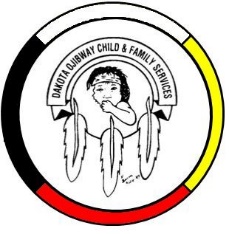 PROGRAM MANAGER (TERM)Portage Urban Services OfficeDakota Ojibway Child & Family Services requires a term Program Manager for the Portage Urban Services Office. The Program Manager will be responsible for administering community services and managing CFS workers and support staff who deliver a full range of Child & Family Services for the Portage urban community. Reports to the Direct Service Coordinator - Community Services.  Applicants must meet the following criteria:B.S.W. and/or Post-secondary degree in a related field of studyFive years child & family services experience with at least two years in a supervisory capacityKnowledge of the Manitoba Child & Family Services Act and the current changes to the child & family services systemKnowledge of collateral services / community resources and how to accessExperience organizing and working with community committeesHave a valid driver’s license, access to a vehicle and willing to travelExperience in  managing an officeGood time management and organizational skillsExcellent work record/historyDemonstrated knowledge and respect for the Dakota & Ojibway Culture and traditional philosophyAbility to speak Dakota & Ojibway a definite assetOther combinations of education and experience may be considered. Salary commensurate with education and experience. All applicants must submit with their application a 2020 Criminal Record Check, Prior Check and Child Abuse Registry Check. Interested parties should apply in writing including three written reference letters to:		Dakota Ojibway Child & Family Services Inc.		Forest Hills Administration Office		 First Nation		Box 310 Carberry, MB   R0K 0H0		Attention:  Human Resource Coordinator		Phone: 204-834-2323	Fax: 204-834-2306		Email: hr@docfs.orgAPPLICATION DEADLINE: August 13, 2020 (4:30 PM)* Only those applicants selected for an interview will be contacted.